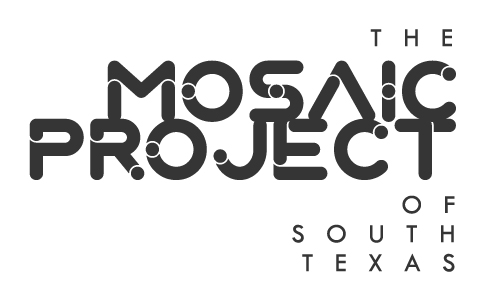 Mosaic Project of South TexasAnnual MeetingLa Palmera Community Room, Upper level5488 South Padre Island DriveCorpus Christi, TXThursday, December 9, 20216:00 p.m.Call to Order/Establish Quorum Adoption of Minutes from November 11 Board meeting and November 17, 2021 Board vote meeting – Liza Wisner, SecretaryTreasurer’s Report – Bill Hoelscher, TreasurerAdoption of 2021 Annual Report – Tom Tagliabue, PresidentNomination and election of Officers for 2022PresidentTreasurerSecretaryProposed 2022 Meeting Plan -- Currently meet the second Thursday of the month. Retain or change for 2022?Planning for PRIDE 2022 and other activities Corpus Christi Museum of Science and History would like to have the Parade along the same route as proposed for 2021 and the Block Party at the Museum on Saturday, October 8, 2022. Indoor events in June for PRIDE Month?Parade and Block Party for LGBT History Month in October?LGBTQIA+ Stakeholder ForumCCLGBT, Coastal Bend PRIDE Center, Coastal Bend Trans Alliance, Texas Riviera Empire, LULAC Para Todos, Equality Texas Corpus Christi Steering Committee, Del Mar College Safe Space Club, Texas A&M University-Corpus Christi Cultural Alliance, Corpus Christi Police Department LGBT Liaison, affirming faith communities, sponsors, volunteers, vendors, friends, and allies of the LGBTQIA+ community.Next Board Meeting – AdjournmentNAMEPRESENTABSENTTom Tagliabue, PresidentBill Hoelscher, TreasurerLiza Wisner, SecretaryJustin ColmeneroCrystal GarciaSofia JimenezBill RichmondRandy StubbsJonathan SwindleDana Worsham